Chương trình dành cho Trẻ sơ sinh-Trẻ mới biết đi của tiểu bang Bắc CarolinaSổ tay Phụ huynh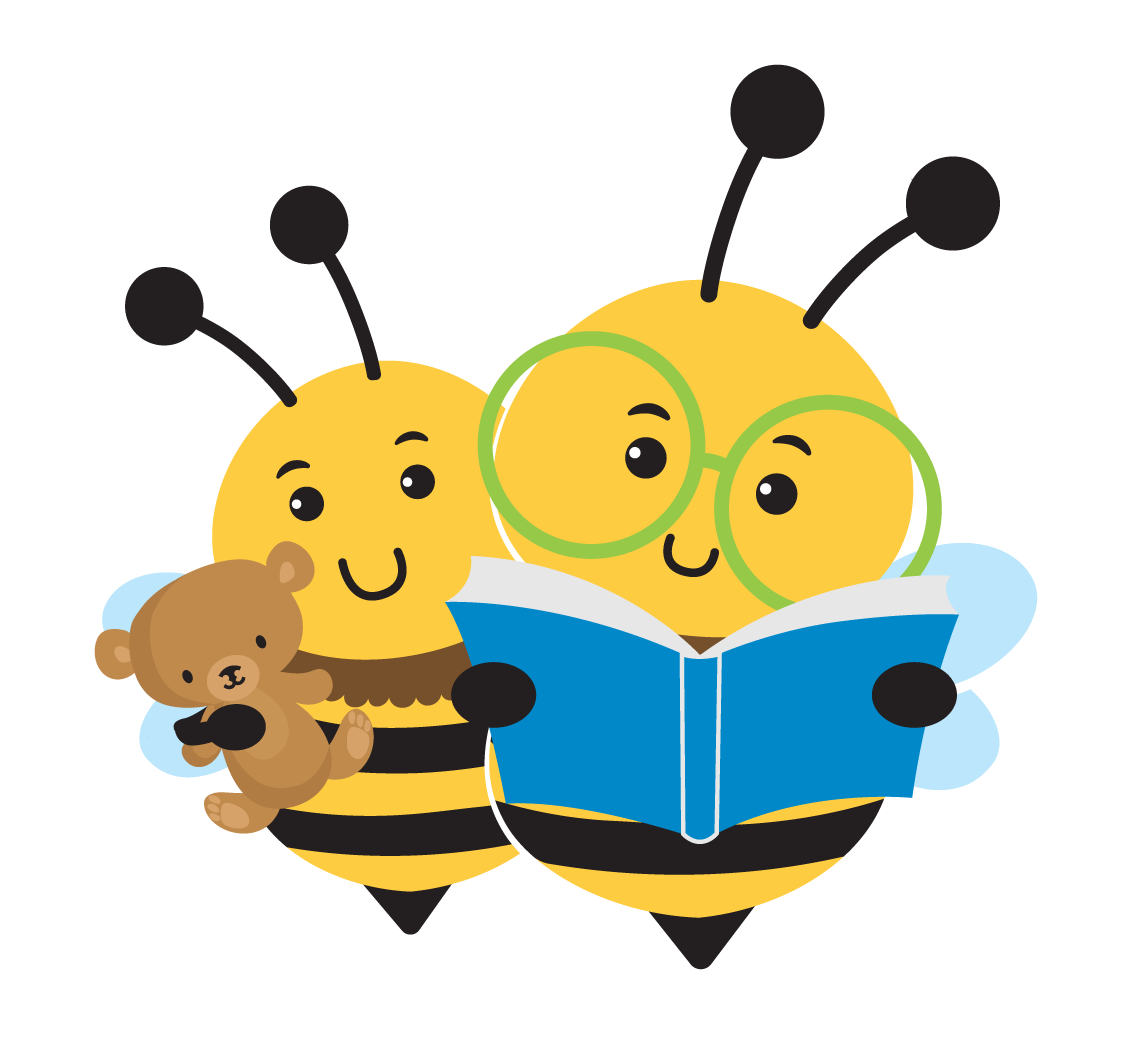 Hướng dẫn về Dịch vụ Chương trình dành cho Trẻ sơ sinh-Trẻ mới biết đicho Quý vị và Con quý vịChương trình dành cho Trẻ sơ sinh-Trẻ mới biết đi của tiểu bang Bắc Carolina là gì?Gia đình nào cũng muốn con mình phát triển và học hỏi hết khả năng. Lo lắng về sự phát triển của con có thể là một trải nghiệm mới đối với quý vị với tư cách là một gia đình và điều này có vẻ quá sức. Sẽ có những người mới để gặp và những từ và thuật ngữ mới để hiểu, nhưng quý vị không đơn độc. Hãy luôn nhớ rằng trẻ và quý vị sẽ luôn được hỗ trợ để biến trải nghiệm này theo hướng tích cực. Chương trình dành cho Trẻ sơ sinh-Trẻ mới biết đi là tự nguyện. Phụ huynh có thể chọn tiếp tục theo mức phí của riêng họ, ngừng xác định khả năng hội đủ điều kiện hoặc rút khỏi chương trình bất cứ lúc nào. Đạo luật Giáo dục dành cho Người khuyết tật (IDEA) là luật giáo dục liên bang nhằm củng cố tầm quan trọng của việc phát triển và học tập sớm ở trẻ nhỏ. Phần C của IDEA đảm bảo rằng các dịch vụ và hỗ trợ can thiệp sớm có sẵn cho trẻ sơ sinh và trẻ mới biết đi từ sơ sinh đến ba tuổi bị khuyết tật và gia đình của các em. Ở tiểu bang Bắc Carolina, hệ thống Phần C của IDEA được gọi là Chương trình dành cho Trẻ sơ sinh-Trẻ mới biết đi (ITP). Chương trình dành cho Trẻ sơ sinh-Trẻ mới biết đi là một hệ thống hỗ trợ điều phối cho các gia đình nhằm giúp quý vị đáp ứng các nhu cầu phát triển của trẻ. Cơ quan chủ quản của Chương trình dành cho Trẻ sơ sinh-Trẻ mới biết đi tiểu bang Bắc Carolina là Bộ phận Can thiệp Sớm của Ban An sinh Gia đình và Trẻ em Bắc Carolina. Trong cộng đồng của quý vị, Cơ quan Dịch vụ Phát triển Trẻ em (CDSA) quản lý, giám sát và theo dõi các chương trình cũng như hoạt động cho Chương trình dành cho Trẻ sơ sinh-Trẻ mới biết đi. Trên toàn tiểu bang, có 16 CDSA cung cấp các dịch vụ Chương trình dành cho Trẻ sơ sinh-Trẻ mới biết đi. Mạng lưới CDSA phục vụ 100 quận của tiểu bang Bắc Carolina ở các khu vực đơn lẻ hoặc liên quận.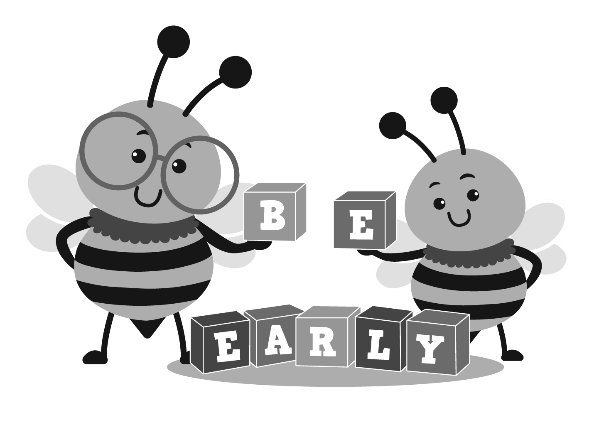 Những nguyên tắc của Chương trình dành cho Trẻ sơ sinh-Trẻ mới biết đi là gì?Các gia đình biết và hiểu rõ nhu cầu của con cái họ hơn bất kỳ ai khác. Chương trình dành cho Trẻ sơ sinh-Trẻ mới biết đi đánh giá cao và coi vai trò của gia đình là chìa khóa then chốt cho thành công của dịch vụ can thiệp sớm. Vì lý do này, gia đình cần phải là một đối tác thực sự với các thành viên của đội ngũ can thiệp sớm. Trẻ em được hỗ trợ tốt nhất trong gia đình và gia đình được hỗ trợ tốt nhất trong cộng đồng. Các hoạt động can thiệp phù hợp với thói quen hàng ngày của quý vị có nhiều khả năng mang lại kết quả mong muốn cho con và gia đình quý vị.Một đứa trẻ trước hết phải được xem là một đứa trẻ bình thường, chứ không phải là một đứa trẻ “có nhu cầu đặc biệt”.Khi trẻ em và gia đình phát triển, các hỗ trợ và dịch vụ cũng nên thay đổi để đáp ứng nhu cầu và lựa chọn của họ.Can thiệp sớm có lợi nhất khi các gia đình được hỗ trợ trong việc đáp ứng nhu cầu của con cái họ trong bối cảnh các hoạt động và thói quen điển hình của gia đình.Trẻ em có nhu cầu đặc biệt được phục vụ tốt nhất trong môi trường được sử dụng bởi tất cả các trẻ.Niềm tin và giá trị của gia đình là quan trọng và cần được tôn trọng, cũng như nền tảng văn hóa (tôn giáo, dân tộc và chủng tộc) của gia đình.Sự phối hợp giữa các gia đình và nhà cung cấp dịch vụ rất quan trọng để lập kế hoạch hỗ trợ và dịch vụ can thiệp sớm.Ai Đủ điều kiện Nhận Dịch vụ từ Chương trình dành cho Trẻ sơ sinh-Trẻ mới biết đi? Con và gia đình quý vị có thể nhận được các hỗ trợ và dịch vụ của Chương trình dành cho Trẻ sơ sinh-Trẻ mới biết đi nếu con quý vị dưới ba tuổi và đáp ứng các tiêu chí cho một trong hai loại đủ điều kiện được mô tả dưới đây. Loại I. Chậm Phát triểnCác giai đoạn trẻ sơ sinh và trẻ mới biết đi trải qua bao gồm các kỹ năng khác nhau như đi và nói. Những kỹ năng này hoặc các mốc phát triển thường xảy ra ở những độ tuổi nhất định. Hầu hết trẻ em phát triển các kỹ năng theo một trật tự có thể đoán trước được. Chúng biết bò trước khi biết đi và biết chỉ tay trước khi dùng lời nói để nói cho quý vị biết chúng muốn gì. Tuy nhiên, cần phải nhớ rằng mỗi đứa trẻ đều phát triển theo cách và tốc độ của riêng mình. Chương trình dành cho Trẻ sơ sinh-Trẻ mới biết đi xem một đứa trẻ là chậm phát triển nếu trẻ chậm hơn đáng kể so với những trẻ khác cùng tuổi ở một hoặc nhiều khía cạnh sau:Phát triển Nhận thức - tư duy và kỹ năng học tập Phát triển Thể chất - di chuyển, khả năng nghe, nhìn và sức khỏe Phát triển Giao tiếp - hiểu và sử dụng âm thanh, cử chỉ và từ ngữPhát triển Tình cảm Xã hội - đáp lại và phát triển mối quan hệ với mọi ngườiPhát triển Thích nghi - tự chăm sóc bản thân khi làm những việc như cho ăn hoặc mặc quần áoSự phát triển của con quý vị sẽ được thẩm định thông qua nhiều cách khác nhau bao gồm quan sát, báo cáo của phụ huynh và đánh giá cũng như thẩm định bởi các chuyên gia phát triển có trình độ. Đánh giá và thẩm định được cá nhân hóa để giải quyết các nhu cầu và mối quan tâm riêng của con và gia đình quý vị. Loại II: Tình trạng đã được Xác lậpMột đứa trẻ được xem là có tình trạng đã được xác lập nếu đứa trẻ đó được chẩn đoán có tình trạng thể chất hoặc tinh thần có khả năng cao dẫn đến chậm phát triển. Ví dụ như một số chứng rối loạn di truyền, rối loạn thần kinh, sinh non nghiêm trọng, suy giảm thị lực, mất thính lực hoặc tự kỷ. (Các mô tả ở trên là tóm tắt và không phải là định nghĩa đầy đủ về các loại đủ điều kiện. Quý vị có thể biết thêm thông tin bằng cách hỏi Điều phối viên Dịch vụ Can thiệp Sớm hoặc EISC ở CDSA của quý vị hoặc từ (www.ncdhhs.gov/itp-beearly)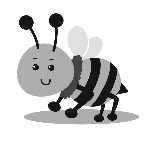 Khả năng hội Đủ điều kiện của con tôi được Quyết định như thế nào?Khi con quý vị được giới thiệu tới N.C. ITP, khả năng hội đủ điều kiện được xác định theo hai cách: Hồ sơ y tế hoặc các hồ sơ khác của trẻ có thể được sử dụng để xác định khả năng hội đủ điều kiện (mà không cần tiến hành đánh giá trẻ) nếu những hồ sơ đó cho thấy con quý vị bị chậm phát triển hoặc tình trạng đã được xác lập đáp ứng các tiêu chí về khả năng hội đủ điều kiện của tiểu bang.Nếu không thể xác lập khả năng hội đủ điều kiện của con quý vị thông qua việc xem xét hồ sơ y tế hoặc các hồ sơ khác, đánh giá sẽ được thực hiện để xác định khả năng hội đủ điều kiện của con quý vị đối với chương trình. Nhân viên có chuyên môn tiến hành đánh giá và bao gồm sự tham gia của hai hoặc nhiều lĩnh vực hoặc ngành nghề riêng biệt. Khi tiến hành đánh giá, không thể sử dụng một thủ tục duy nhất để xác định khả năng hội đủ điều kiện của trẻ. Do đó, việc đánh giá con quý vị sẽ bao gồm những điều sau đây:  Quản lý công cụ đánh giá. Phỏng vấn (các) phụ huynh để có được lịch sử y tế và phát triển của trẻ.Xác định mức độ hoạt động của con quý vị trong các khía cạnh phát triển về nhận thức, giao tiếp, phát triển cảm xúc xã hội, thích nghi và thể chất bao gồm thị giác và thính giác. Thu thập thông tin từ các nguồn khác như những người chăm sóc và nhà cung cấp dịch vụ y tế khác, nếu cần, để nắm rõ những điểm mạnh và nhu cầu riêng của con quý vị, đồng thời xem xét các hồ sơ y tế, giáo dục hoặc các hồ sơ khác. Thẩm định trẻ và thẩm định do gia đình định hướng được thực hiện cho tất cả trẻ em hội đủ điều kiện trước khi phát triển Kế hoạch Dịch vụ Cá nhân dành cho Gia đình (IFSP). Ở phần sau của sổ tay này sẽ có thêm thông tin về IFSP. Những thẩm định này được thực hiện để xác định các điểm mạnh và nhu cầu riêng của con quý vị cũng như các dịch vụ can thiệp sớm phù hợp để đáp ứng những nhu cầu đó và các nguồn lực, ưu tiên và mối quan tâm của gia đình quý vị liên quan đến việc tăng cường sự phát triển của con quý vị. Điều phối viên Dịch vụ Can thiệp Sớm là gì?Điều phối viên Dịch vụ Can thiệp Sớm (EISC) là đầu mối liên hệ của quý vị trong Chương trình dành cho Trẻ sơ sinh-Trẻ mới biết đi của tiểu bang Bắc Carolina. Điều phối viên sẽ làm việc với quý vị để tìm ra các hỗ trợ và dịch vụ đáp ứng nhu cầu của con quý vị và gia đình. Hầu hết các gia đình bắt đầu làm việc với Điều phối viên Dịch vụ Can thiệp Sớm ngay khi con của họ được giới thiệu đến Chương trình dành cho Trẻ sơ sinh-Trẻ mới biết đi. Luật liên bang và tiểu bang yêu cầu trẻ em và gia đình được phục vụ phải có một Điều phối viên Dịch vụ Can thiệp Sớm. Điều phối viên Dịch vụ Can thiệp Sớm Có thể Giúp Quý vị:Hiểu các quyền của quý vị theo Chương trình dành cho Trẻ sơ sinh-Trẻ mới biết đi của N.C.Xác định nhu cầu của con quý vị, các lựa chọn của quý vị đối với các hỗ trợ và dịch vụ cũng như cách nhận các hỗ trợ và dịch vụ đó. Tìm các hỗ trợ cũng như dịch vụ được nêu trong Kế hoạch Dịch vụ Cá nhân dành cho Gia đình (IFSP) và đảm bảo việc cung cấp cũng như chất lượng của những dịch vụ đó.Tìm câu trả lời cho những câu hỏi của quý vị về con mình.Trao đổi với những chuyên gia khác có liên quan đến con quý vị và gia đình. Xác định những hỗ trợ , thông tin và số tiền quý vị mong muốn cũng như quý vị muốn nhận bằng hình thức nào.Tìm các nguồn có thể hữu ích cho con quý vị và gia đình.Lập kế hoạch thời điểm cần hoàn thành công việc và quyết định ai sẽ là người thực hiện.Lập kế hoạch cho những thay đổi trong dịch vụ bằng cách trao đổi về các lựa chọn, tìm hiểu các chương trình mới và lập kế hoạch chuẩn bị cho mọi người về thay đổi bao gồm lập kế hoạch chuyển tiếp các dịch vụ khi con quý vị lên ba tuổi.Giải quyết mọi bất đồng với đội ngũ nhân viên can thiệp sớm của quý vị về những vấn đề như khả năng hội đủ điều kiện nhận dịch vụ, loại dịch vụ và phí dịch vụ.Kế hoạch Dịch vụ Cá nhân dành cho Gia đình (IFSP) là gì?Kế hoạch Dịch vụ Cá nhân dành cho Gia đình hay IFSP là kế hoạch bằng văn bản của gia đình quý vị cho Chương trình dành cho Trẻ sơ sinh-Trẻ mới biết đi. Kế hoạch mô tả cách quý vị và nhân viên chương trình can thiệp sớm cùng phối hợp để giải quyết các nhu cầu được xác định của trẻ và gia đình. IFSP lấy gia đình làm trung tâm. Điều này có nghĩa là quý vị sẽ là một thành viên tích cực trong nhóm và là người ra quyết định chính trong IFSP.IFSP dựa trên thông tin từ đánh giá của con quý vị và từ các mối quan tâm, nguồn lực cũng như ưu tiên mà quý vị xác định. Giống như bản đồ chỉ đường hoặc hành trình du lịch, IFSP chỉ ra quý vị sẽ đi đâu (kết quả hoặc mục tiêu của con cái và gia đình), quý vị có thể đến đó bằng cách nào và khi nào (các dịch vụ và lịch trình dự kiến) và ai sẽ đi cùng quý vị để được hỗ trợ (nhà cung cấp dịch vụ , gia đình, bạn bè và/hoặc những hỗ trợ khác của cộng đồng). Điều phối viên Dịch vụ Can thiệp Sớm của quý vị chịu trách nhiệm giải thích IFSP cho quý vị. Nhân viên này sẽ đảm bảo rằng IFSP được soạn thảo và trả lời bất kỳ câu hỏi nào của quý vị.Chữ ký của quý vị trong IFSP cho thấy quý vị tham gia và đồng ý với kế hoạch. Tuy nhiên, nếu quý vị không đồng ý với toàn bộ hoặc một phần IFSP, quý vị có quyền chia sẻ quan ngại của mình và yêu cầu thay đổi. Quý vị có thể chấp nhận hoặc từ chối bất kỳ hoặc tất cả các dịch vụ được đề xuất. Quý vị có thể dừng một dịch vụ bất cứ lúc nào quý vị muốn. Quý vị phải được cung cấp một bản sao của IFSP hoàn chỉnh và có chữ ký.IFSP bằng văn bản được xem xét sáu tháng một lần. Tuy nhiên, nhu cầu và nguồn lực của quý vị có thể thay đổi thường xuyên hơn. Quý vị có thể yêu cầu cập nhật hoặc xem lại IFSP của mình bất cứ lúc nào.Ai Sẽ Tham gia vào việc Phát triển IFSP của Gia đình chúng tôi?Quý vị và đội ngũ nhân viên IFSP sẽ làm việc cùng nhau để phát triển kế hoạch và đồng ý với bất kỳ dịch vụ và hỗ trợ nào sẽ đáp ứng tốt nhất nhu cầu của con quý vị và phù hợp với thói quen của gia đình. Những người phải tham gia là:Quý vị (một hoặc cả hai cha mẹ, người giám hộ, cha mẹ nuôi hoặc người đại diện phụ huynh)Điều phối viên Dịch vụ Can thiệp Sớm của quý vịCác thành viên trong nhóm đánh giá của quý vịKhi thích hợp, các nhà cung cấp dịch vụ can thiệp sớm cho quý vị và trẻQuý vị có thể mời những người khác tham gia vào đội ngũ IFSP như các thành viên khác trong gia đình hoặc người biện hộ hoặc người ngoài gia đình quý vị.Những Dịch vụ nào Sẵn có cho Con Tôi và Gia đình?Một loạt các hỗ trợ và dịch vụ có sẵn thông qua Chương trình dành cho Trẻ sơ sinh-Trẻ mới biết đi. Một số dịch vụ là bắt buộc. Điều này có nghĩa là Chương trình dành cho Trẻ sơ sinh-Trẻ mới biết đi phải cung cấp những dịch vụ này nếu được đưa vào IFSP của quý vị.Các dịch vụ bắt buộc bao gồm:Dịch vụ và Thiết bị Công nghệ Trợ giúpDịch vụ Chăm sóc Thính lựcĐào tạo, Tham vấn cho Gia đình và Thăm khám sức khỏe tại NhàDịch vụ Chăm sóc Sức khỏeDịch vụ Y tếDịch vụ Điều dưỡngDịch vụ Chăm sóc Dinh dưỡngHoạt động Trị liệuVật lý Trị liệuDịch vụ Tư vấn Tâm lý Dịch vụ Điều phối Dịch vụNgôn ngữ Tín hiệu và Ngôn ngữ Ký hiệuDịch vụ Chăm sóc tạm thếDịch vụ Công tác Xã hộiHướng dẫn Đặc biệt / Dịch vụ Phục hồi chức năng Dựa vào Cộng đồng (CBRS)Dịch vụ Trị liệu Ngôn ngữ-Lời nóiChi phí Đưa đón và Chi phí Liên quanDịch vụ Chăm sóc Thị lực Các dịch vụ khác có thể được liệt kê trong IFSP của quý vị nhưng không bắt buộc phải cung cấp theo luật bởi Chương trình dành cho Trẻ sơ sinh-Trẻ mới biết đi của N.C. Điều phối viên Dịch vụ Can thiệp Sớm có thể giúp quý vị tìm và tiếp cận các dịch vụ này. Ví dụ về các dịch vụ khác có khi được đề xuất là:  Chăm sóc Trẻ em Thăm khám sức khỏe Định kỳ cho Trẻ Tư vấn Di truyềnChương trình WIC (Phụ nữ, Trẻ sơ sinh và Trẻ em) Quyền của Gia đình Quý vịVui lòng tham khảo sổ tay “Thông báo về Quyền của Trẻ em và Gia đình”, cuốn sổ tay này sẽ phác thảo các quyền của quý vị cũng như giải thích rằng quý vị có quyền được thông báo về các biện pháp bảo vệ theo thủ tục cụ thể theo Chương trình dành cho Trẻ sơ sinh-Trẻ mới biết đi của N.C. Các biện pháp bảo vệ theo thủ tục này là sự bảo vệ của quý vị rằng quý vị sẽ là người ra quyết định chính và các cơ quan can thiệp sớm sẽ tuân theo các thủ tục bắt buộc. Lập kế hoạch Chuyển tiếp là gì?Gia đình quý vị có thể hài lòng với sự hỗ trợ và dịch vụ mà quý vị và trẻ nhận được thông qua Chương trình dành cho Trẻ sơ sinh-Trẻ mới biết đi. Khi con quý vị gần ba tuổi, quý vị có thể gặp khó khăn trong suy nghĩ về việc thay đổi hay chuyển tiếp. Lập kế hoạch chuyển tiếp là một quá trình liên tục và diễn ra theo nhiều cách khác nhau như thông qua thảo luận không chính thức và các cuộc họp theo lịch trình. Điều phối viên Dịch vụ Can thiệp Sớm sẽ hướng dẫn quý vị quy trình lập kế hoạch chuyển tiếp và sẽ tạo điều kiện thuận lợi cho việc phát triển Kế hoạch Chuyển tiếp bằng văn bản để đưa vào IFSP của gia đình quý vị. 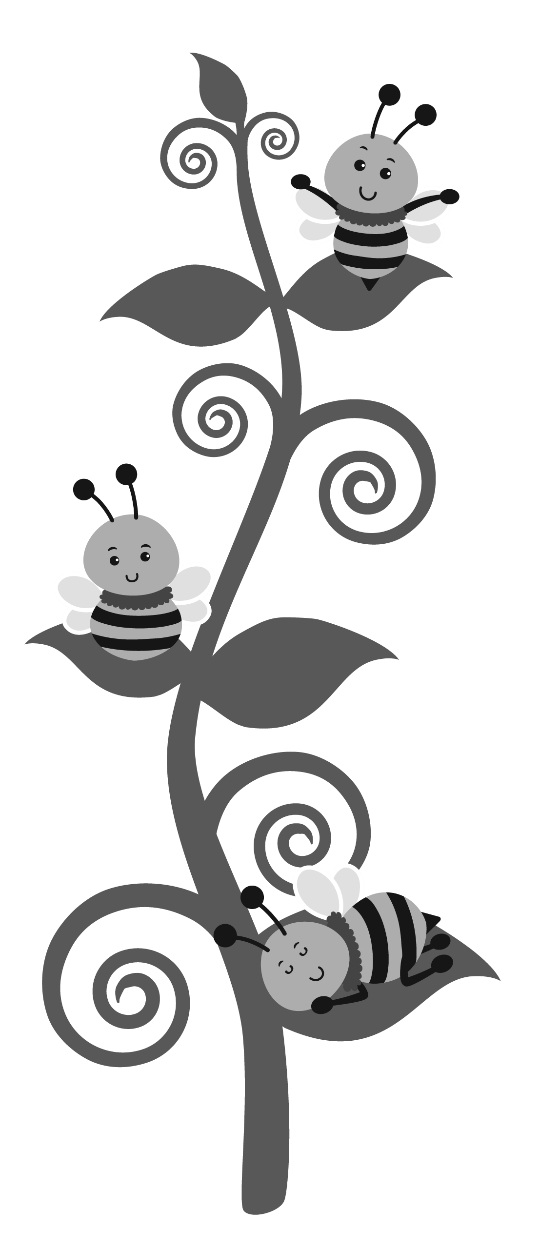 Các hoạt động lập kế hoạch chuyển tiếp bao gồm:Thảo luận và thu thập thông tin về các lựa chọn sắp xếp, dịch vụ và hỗ trợ trong tương lai trong cộng đồng của quý vị. Giúp quý vị và con quý vị chuẩn bị cho những thay đổi về dịch vụ. Cung cấp thông tin về con quý vị (như báo cáo đánh giá và thẩm định và IFSPs) với thỏa thuận cho phép bằng văn bản của quý vị cho các nhà cung cấp dịch vụ khác.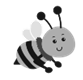 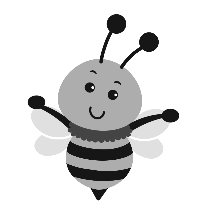 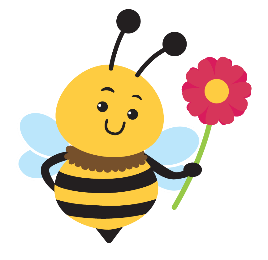 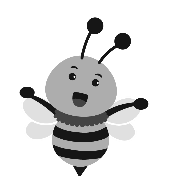 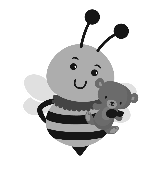 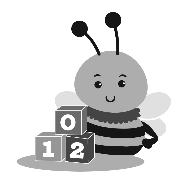 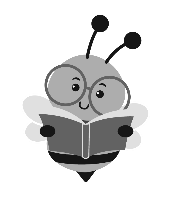 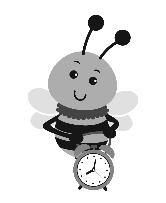 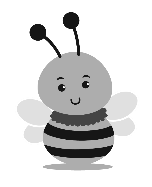 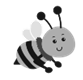 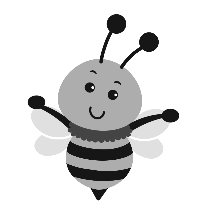 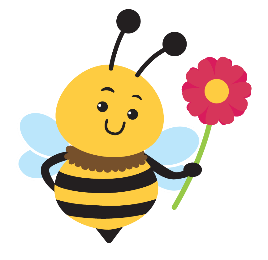 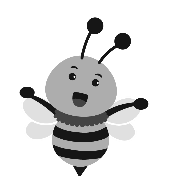 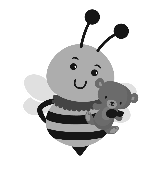 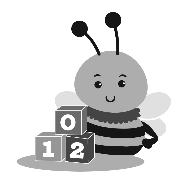 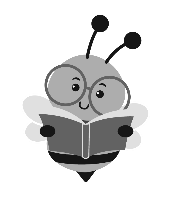 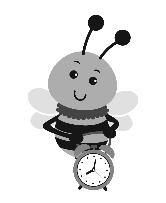 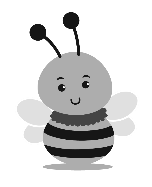 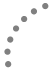 Chương trình dành cho Trẻ sơ sinh-Trẻ mới biết đi của tiểu bang Bắc Carolina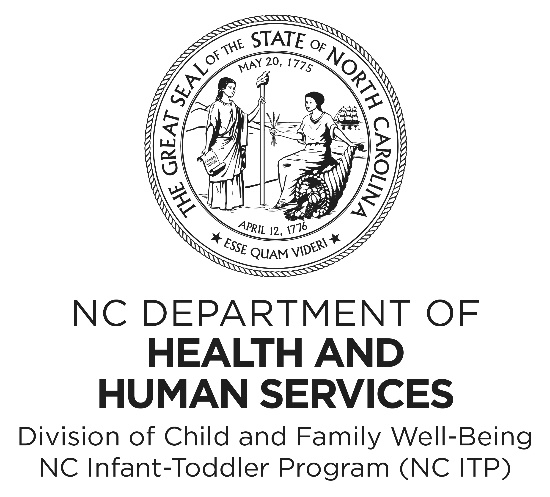 Tiểu bang Bắc CarolinaSở Y tế và Dịch vụ Nhân sinhBan An sinh Gia đình và Trẻ emBộ phận Can thiệp Sớmwww.ncdhhs.gov www.ncdhhs.gov/division-child-and-family-well-being www.ncdhhs.gov/itp-beearly Quyền Sao chép được CấpTháng 4 năm 2013 | Tháng 7 năm 2019 | Tháng 5 năm 2022Sở Y tế và Dịch vụ Nhân sinh không phân biệt đối xử dựa trên
chủng tộc, màu da, nguồn gốc quốc gia, giới tính, tôn giáo, tuổi tác hoặc khiếm khuyết trong
tuyển dụng hoặc cung cấp các dịch vụ.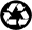 